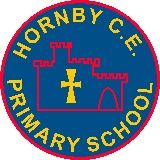 Confident IndividualsKey Learning OutcomesScienceSeasonal ChangeMaterials and their UsesEYFSUnderstand some important processes and changes in the natural worldaround them, including the seasons and changing states of matter.Explore the natural world around them, making observations and drawingpictures of animals and plants.Year 1 and 2To explore using observations To make tables, charts and displays about the weatherTo distinguish between an object and the material it is made from.To identify and name a variety of everyday materials, including wood, plastic, glass and metal;To begin to describe  simple physical properties of everyday materialsTo give reasons for their choice of material using knowledge of materials To perform tests and observe resultsTo make changes and observe resultsGeographyLondon: Capital City Place Knowledge EYFSExplain some similarities and differences between life in this country andlife in other countries, drawing on knowledge from stories, non-fiction textsand (when appropriate) mapsYears 1 and 2 .To identify where places are.To show an awareness of places beyond their own locality.To identify physical and human features of localities.To express a view on the features of the environment of a locality.To describe physical and human features of places.To use appropriate vocabulary.To use other sources with a map. E.g. written, photos or pictures.HistorySignificant Individual/Events – Samuel PepysInterpretationEYFSTo talk about roles people have had in the past in societyTo show an interest in the lives of othersTo talk about what they know from an event in the pastYear 1 and 2 Know some things about people, events and stories that happened a long time agoTalk about similarities and differences between ways of life in different time periodsTell you some parts of stories about the pastUnderstand why some people in the past did thingsFind answers to simple questions about the past from stories, pictures or thingsLook carefully at pictures or objects and answer questionsUse pictures and words to show you what I knowUse pictures, words, writing and role play to show you what I know.ArtFire Landscapes and Silhouettes – What did the Great Fire of London look like?  (Verschuier, Yves Klien – abstract)EYFSTo show awareness and appreciation of sensory experiencesTo observe and notice features within real objectsTo begin to talk about what they are creatingTo begin to explore different techniques within drawing, painting and collageYear 1 and 2Exploring and developing ideas.Explore the work of artists and craftspeople from different cultures for differences and similarities – Fire ArtEvaluatingReview what they and others have done and say what they think and feel about it.Identify what they might change in their current work or develop in future work.DrawingExperiment with a variety of media; felt tips,Control the types of marks made with the range of media.Name, match and draw lines/marks from observations.PaintingUse a variety of tools and techniques including different brush sizes and types. Mix and match colours to artefacts and objectsName different types of paint and their properties.Identify primary colours by name.ComputingYear 1 and 2 Programming: Robot AlgorithmsTo describe a series of instructions as a sequenceTo explain what happens when we change the order of instructionsTo use logical reasoning to predict the outcome of a programmeTo explain that programming projects have code and artworkTo design an algorithmTo create and debug a program that I have writtenPSHERights and RespectEYFS Understand that they can make a difference;Identify how they can care for their home, school and special people;Talk about how they can make an impact on the natural world;Talk about similarities and differences between themselves;Demonstrate building relationships with friends.Year 1 and 2 Recognise how a person's behaviour (including their own) can affect other people.Identify what they like about the school environment;Recognise who cares for and looks after the school environment.Demonstrate responsibility in looking after something (e.g. a class pet or plant);Explain the importance of looking after things that belong to themselves or to others.Explain where people get money from;List some of the things that money may be spent on in a family home.Recognise that different notes and coins have different monetary value;Explain the importance of keeping money safe;Identify safe places to keep money;Understand the concept of 'saving money' (i.e. by keeping it in a safe placed and adding to it).MusicEYFSKeep in time with musicYear 1 and 2 Experiment with and create musical patterns.Explore, choose and organise sounds and musical ideas.Use and understand rhythm notationTo create rhythms and arrange them in a particular order or structure.To identify the structure of a piece of music and write it down.Describe whether a musical texture is thick or thin (determine one strand of music or more than one strand)Explore ways of writing down different textural layers.Follow a given structure for a composition.Write a structure score accurately.Compose music with several layers.Perform their composition accurately using the structure score.Identify simple rhythmic patterns.